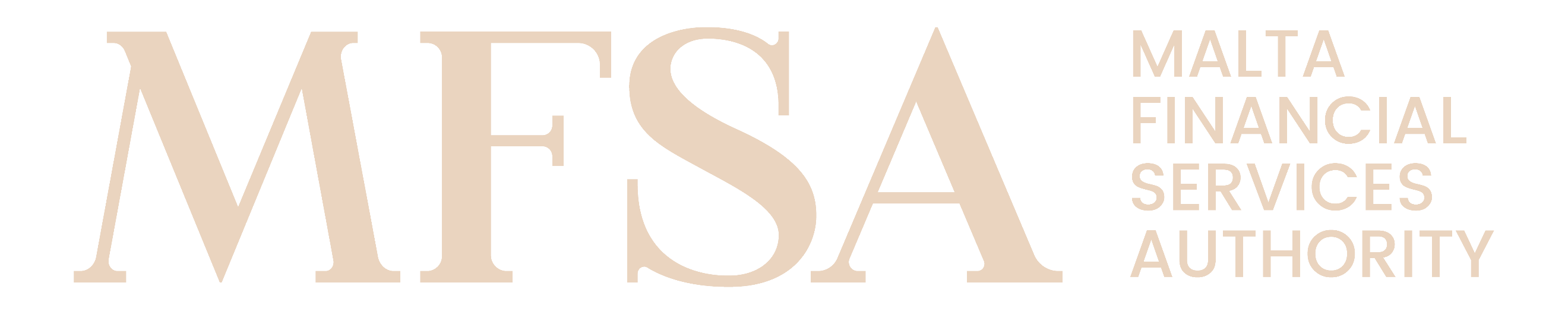 MALTA FINANCIAL SERVICES AUTHORITYAuthorisation Forms - AnnexAnnex AX14: UCITS ChecklistHigh Level GuidelinesGeneralThis form, Annex AX14: UCITS Checklist (‘Annex’), shall be duly filled in by persons wishing to obtain authorisation from the MFSA to carry out financial services activities. This Annex shall be submitted as part of and in conjunction with the relevant Authorisation Application Form, as indicated therein.  This Annex primarily aims to act as a checklist for the Offering Memorandum & Offering Supplements of UCITS.In this respect, the Applicant shall to the best of its knowledge, provide information, which is truthful, accurate and complete. The Applicant shall notify the MFSA immediately if the information provided changes in any material respect either prior to or subsequent to authorisation.The Applicant is required to make reference, and where applicable comply with, the relevant Act, the Regulations made, or Rules issued thereunder during the completion of the Application. The Applicant shall also refer to the respective National and/or European Regulatory Frameworks or other binding regulation as may be applicable. The Applicant shall not tamper with, or modify in any manner, this Annex or its respective Application. Should it transpire that the documents were tampered with, or modified in any manner, the Authority shall consider the submission to be invalid. Any potential improvements should be communicated to the MFSA for consideration.The Authority may at its sole discretion request from the Applicant further information/ documentation.DefinitionsUnless otherwise specified, terms used in this Annex shall have the same meaning assigned to them within the respective Application. Instructions In order for this Annex to be considered complete, the Applicant is required to complete the respective section, as applicable, under this Annex:Section 1 - includes identification details of the Applicant;Section 2 - includes the information to be included in the Prospectus of a Scheme which qualifies as an open ended Maltese Non UCITS Scheme;Section 3 - includes the information to be included in the Prospectus of a Scheme which qualifies as Maltese UCITS Scheme;Section 4 - includes the information to be included in the Prospectus of a Scheme which qualifies as a closed ended Maltese Non UCITS Scheme.It is noted that the information provided should reflect the Applicant’s structure and method of operations at time of authorisation.Privacy NoticeThe MFSA ensures that any processing of personal data is conducted in accordance with Regulation (EU) 2016/679 (General Data Protection Regulation), the Data Protection Act (Chapter 586 of the Laws of Malta) and any other relevant European Union and national law. For further details, you may refer to the MFSA Privacy Notice available on the MFSA webpage https://www.mfsa.mt/privacy-notice/. Applicant Details Applicant Details Applicant Details Applicant – Identification Details	Applicant – Identification Details	Registered Name 
(if not yet Formed, provide proposed name)Registered Number
(if applicable)LEI Code 
(if applicable)Offering Memorandum & Offering Supplements - Open Ended Maltese Non UCITS SchemesThis Section is only applicable for a Scheme which qualifies as an open ended Maltese Non UCITS Scheme.Offering Memorandum & Offering Supplements - Open Ended Maltese Non UCITS SchemesThis Section is only applicable for a Scheme which qualifies as an open ended Maltese Non UCITS Scheme.Offering Memorandum & Offering Supplements - Open Ended Maltese Non UCITS SchemesThis Section is only applicable for a Scheme which qualifies as an open ended Maltese Non UCITS Scheme.Offering Memorandum & Offering Supplements - Open Ended Maltese Non UCITS SchemesThis Section is only applicable for a Scheme which qualifies as an open ended Maltese Non UCITS Scheme.Offering Memorandum & Offering Supplements - Open Ended Maltese Non UCITS SchemesThis Section is only applicable for a Scheme which qualifies as an open ended Maltese Non UCITS Scheme.Indicate the page and paragraph number respectively where the below information can be obtained from the ProspectusIndicate the page and paragraph number respectively where the below information can be obtained from the ProspectusIndicate the page and paragraph number respectively where the below information can be obtained from the ProspectusIndicate the page and paragraph number respectively where the below information can be obtained from the ProspectusIndicate the page and paragraph number respectively where the below information can be obtained from the ProspectusInformation concerning a Scheme set up as a Unit Trust or Common Contractual FundThis sub-section is only applicable where the scheme is set up as a Unit Trust or Common Contractual FundInformation concerning a Scheme set up as a Unit Trust or Common Contractual FundThis sub-section is only applicable where the scheme is set up as a Unit Trust or Common Contractual FundInformation concerning a Scheme set up as a Unit Trust or Common Contractual FundThis sub-section is only applicable where the scheme is set up as a Unit Trust or Common Contractual FundName of the schemeName of the schemeDate of establishment of the scheme Date of establishment of the scheme Statement of the duration of the scheme, where limitedStatement of the duration of the scheme, where limitedIn the case of Umbrella Funds, an indication of the Sub-FundsIn the case of Umbrella Funds, an indication of the Sub-FundsStatement of the place where the Trust Deed or Fund Rules, if it is not annexed, and periodic reports may be obtainedStatement of the place where the Trust Deed or Fund Rules, if it is not annexed, and periodic reports may be obtainedBrief indications relevant to holders of Units of the tax provisions applicable to the Scheme, including details of whether deductions are made at source from the income and capital gains paid by the Scheme to holders of UnitsBrief indications relevant to holders of Units of the tax provisions applicable to the Scheme, including details of whether deductions are made at source from the income and capital gains paid by the Scheme to holders of UnitsAccounting and distribution datesAccounting and distribution datesName of auditorName of auditorDetails of the types and main characteristics of the Units and in particular:Details of the types and main characteristics of the Units and in particular:Details of the types and main characteristics of the Units and in particular:Details of the types and main characteristics of the Units and in particular:Where applicable, details of the Regulated Market where the Units are listed or dealt inWhere applicable, details of the Regulated Market where the Units are listed or dealt inProcedures and conditions for the creation, issue and sale of UnitsProcedures and conditions for the creation, issue and sale of UnitsProcedures and conditions for the repurchase, redemption and cancellation of Units, and details of the circumstances in which repurchase or redemption may be suspendedProcedures and conditions for the repurchase, redemption and cancellation of Units, and details of the circumstances in which repurchase or redemption may be suspendedDescription of the rules for determining and applying incomeDescription of the rules for determining and applying incomeDescription of the Scheme’s investment objectives, including its financial objectives (e.g. capital growth or income), investment policy (e.g. specialisation in geographical or industrial sectors), any limitations on that investment policy, and an indication of any techniques and instruments which may be used for the purposes of efficient portfolio management, and of any borrowing powers which may be used in the management of the Scheme.Description of the Scheme’s investment objectives, including its financial objectives (e.g. capital growth or income), investment policy (e.g. specialisation in geographical or industrial sectors), any limitations on that investment policy, and an indication of any techniques and instruments which may be used for the purposes of efficient portfolio management, and of any borrowing powers which may be used in the management of the Scheme.Rules for the valuation of assetsRules for the valuation of assetsMethod to be used for the determination of the creation, sale and issue prices and the repurchase, redemption and cancellation prices of Units, in particular:Method to be used for the determination of the creation, sale and issue prices and the repurchase, redemption and cancellation prices of Units, in particular:Method to be used for the determination of the creation, sale and issue prices and the repurchase, redemption and cancellation prices of Units, in particular:Method to be used for the determination of the creation, sale and issue prices and the repurchase, redemption and cancellation prices of Units, in particular:In the case of a Scheme set up as an Umbrella Fund the charges applicable to the switching of investments from one Sub-Fund to anotherIn the case of a Scheme set up as an Umbrella Fund the charges applicable to the switching of investments from one Sub-Fund to anotherInformation concerning the nature, amount and the basis of calculation in respect of remuneration payable by the Scheme to the Manager, Administrator, Custodian, Investment Adviser and to third parties, and in respect of the reimbursement of costs by the Scheme to these persons. Disclosures regarding the performance fee model adopted by the Investment Manager, among other things, shall be in line with the provisions of Section 6.3 and 27 of the Part BII of these RulesInformation concerning the nature, amount and the basis of calculation in respect of remuneration payable by the Scheme to the Manager, Administrator, Custodian, Investment Adviser and to third parties, and in respect of the reimbursement of costs by the Scheme to these persons. Disclosures regarding the performance fee model adopted by the Investment Manager, among other things, shall be in line with the provisions of Section 6.3 and 27 of the Part BII of these RulesInformation concerning any applicable exchange control regulations as they affect the Unit holders and the SchemeInformation concerning any applicable exchange control regulations as they affect the Unit holders and the SchemeInformation concerning a Scheme set up as an Investment Company or Limited PartnershipThis sub-section is only applicable where the scheme is set up as an Investment Company or Limited PartnershipInformation concerning a Scheme set up as an Investment Company or Limited PartnershipThis sub-section is only applicable where the scheme is set up as an Investment Company or Limited PartnershipInformation concerning a Scheme set up as an Investment Company or Limited PartnershipThis sub-section is only applicable where the scheme is set up as an Investment Company or Limited PartnershipInformation concerning a Scheme set up as an Investment Company or Limited PartnershipThis sub-section is only applicable where the scheme is set up as an Investment Company or Limited PartnershipName of the schemeName of the schemeForm in law Form in law Registered office and head office if different from the registered officeRegistered office and head office if different from the registered officeDate of registration or incorporation of the SchemeDate of registration or incorporation of the SchemeStatement of the duration of the scheme, where limitedStatement of the duration of the scheme, where limitedIn the case of Umbrella Funds, an indication of the Sub-FundsIn the case of Umbrella Funds, an indication of the Sub-FundsStatement of the place where the Memorandum and Articles of Association or the Deed of Partnership of the Scheme, if they are not annexed, and periodic reports may be obtained Statement of the place where the Memorandum and Articles of Association or the Deed of Partnership of the Scheme, if they are not annexed, and periodic reports may be obtained Brief indications relevant to holders of Units of the tax provisions applicable to the Scheme, including details of whether deductions are made at source from the income and capital gains paid by the Scheme to holders of UnitsBrief indications relevant to holders of Units of the tax provisions applicable to the Scheme, including details of whether deductions are made at source from the income and capital gains paid by the Scheme to holders of UnitsAccounting and distribution datesAccounting and distribution datesName of auditorName of auditorDetails of the types and main characteristics of the Units and in particular:Details of the types and main characteristics of the Units and in particular:Details of the types and main characteristics of the Units and in particular:Details of the types and main characteristics of the Units and in particular:Where applicable, details of the Regulated Market where the Units are listed or dealt inWhere applicable, details of the Regulated Market where the Units are listed or dealt inProcedures and conditions for the creation, issue and sale of UnitsProcedures and conditions for the creation, issue and sale of UnitsProcedures and conditions for the repurchase, redemption and cancellation of Units, and details of the circumstances in which repurchase or redemption may be suspendedProcedures and conditions for the repurchase, redemption and cancellation of Units, and details of the circumstances in which repurchase or redemption may be suspendedDescription of the rules for determining and applying incomeDescription of the rules for determining and applying incomeDescription of the Scheme’s investment objectives, including its financial objectives (e.g. capital growth or income), investment policy (e.g. specialisation in geographical or industrial sectors), any limitations on that investment policy, and an indication of any techniques and instruments which may be used for the purposes of efficient portfolio management, and of any borrowing powers which may be used in the management of the Scheme.Description of the Scheme’s investment objectives, including its financial objectives (e.g. capital growth or income), investment policy (e.g. specialisation in geographical or industrial sectors), any limitations on that investment policy, and an indication of any techniques and instruments which may be used for the purposes of efficient portfolio management, and of any borrowing powers which may be used in the management of the Scheme.Rules for the valuation of assetsRules for the valuation of assetsMethod to be used for the determination of the creation, sale and issue prices and the repurchase, redemption and cancellation prices of Units, in particular:Method to be used for the determination of the creation, sale and issue prices and the repurchase, redemption and cancellation prices of Units, in particular:Method to be used for the determination of the creation, sale and issue prices and the repurchase, redemption and cancellation prices of Units, in particular:Method to be used for the determination of the creation, sale and issue prices and the repurchase, redemption and cancellation prices of Units, in particular:In the case of a Scheme set up as an Umbrella Fund the charges applicable to the switching of investments from one Sub-Fund to anotherIn the case of a Scheme set up as an Umbrella Fund the charges applicable to the switching of investments from one Sub-Fund to anotherInformation concerning the nature, amount and the basis of calculation in respect of remuneration payable by the Scheme to the Manager, Administrator, Custodian, Investment Adviser and to third parties, and in respect of the reimbursement of costs by the Scheme to these persons. Disclosures regarding the performance fee model adopted by the Investment Manager, among other things, shall be in line with the provisions of Section 6.3 and 27 of the Part BII of these RulesInformation concerning the nature, amount and the basis of calculation in respect of remuneration payable by the Scheme to the Manager, Administrator, Custodian, Investment Adviser and to third parties, and in respect of the reimbursement of costs by the Scheme to these persons. Disclosures regarding the performance fee model adopted by the Investment Manager, among other things, shall be in line with the provisions of Section 6.3 and 27 of the Part BII of these RulesNames and positions in the Scheme of those responsible for its administrative, management and supervisory functions; their experience, both current and past, which is relevant to the Scheme; details of their main activities outside the Scheme where these are of significanceNames and positions in the Scheme of those responsible for its administrative, management and supervisory functions; their experience, both current and past, which is relevant to the Scheme; details of their main activities outside the Scheme where these are of significanceAmounts of authorised capitalAmounts of authorised capitalInformation concerning any applicable exchange control regulations as they affect the Unit holders and the SchemeInformation concerning any applicable exchange control regulations as they affect the Unit holders and the SchemeWhere an investment company with variable share capital has issued shares subject to full payment by a settlement date, in accordance with regulation 16 of the Companies Act (Investment Companies with Variable Share Capital) Regulations, it shall indicate in its prospectus, the settlement date by which payment of the full subscription price is to be received, which date cannot be later than five working days from the date of issue of those sharesWhere an investment company with variable share capital has issued shares subject to full payment by a settlement date, in accordance with regulation 16 of the Companies Act (Investment Companies with Variable Share Capital) Regulations, it shall indicate in its prospectus, the settlement date by which payment of the full subscription price is to be received, which date cannot be later than five working days from the date of issue of those sharesInformation Concerning the Service ProvidersInformation Concerning the Service ProvidersInformation Concerning the Service ProvidersManagerManagerManagerManagerNameNameForm in law Form in law Registered office and head office if different from the registered office Registered office and head office if different from the registered office If the Manager is part of a group, the name of that group and the ultimate parentIf the Manager is part of a group, the name of that group and the ultimate parentDate of registration or incorporation of the Manager, and an indication of its duration if limitedDate of registration or incorporation of the Manager, and an indication of its duration if limitedMaterial provisions of the contract between the Scheme and the Manager which may be relevant to the holders of Units Material provisions of the contract between the Scheme and the Manager which may be relevant to the holders of Units If the Manager manages other Collective Investment Schemes, information on those other schemes. If the Manager manages other Collective Investment Schemes, information on those other schemes. Names and positions in the Manager of those responsible for its administrative, management and supervisory functions. Their experience, both current and past, which is relevant to the Scheme. Details of their main activities outside the Manager where these are of significance.Names and positions in the Manager of those responsible for its administrative, management and supervisory functions. Their experience, both current and past, which is relevant to the Scheme. Details of their main activities outside the Manager where these are of significance.Amounts of authorised and paid-up capital Amounts of authorised and paid-up capital CustodianCustodianCustodianCustodianNameNameForm in law Form in law Registered office and head office if different from the registered office Registered office and head office if different from the registered office Material provisions of the contract between the Scheme and the Custodian which may be relevant to the holders of Units Material provisions of the contract between the Scheme and the Custodian which may be relevant to the holders of Units Main activity Main activity Investment AdvisorInvestment AdvisorInvestment AdvisorInvestment AdvisorNameNameForm in law Form in law Registered office and head office if different from the registered office Registered office and head office if different from the registered office Material provisions of the contract between the Scheme and the Investment Advisor which may be relevant to the holders of Units Material provisions of the contract between the Scheme and the Investment Advisor which may be relevant to the holders of Units Main activity Main activity AdministratorAdministratorAdministratorAdministratorNameNameForm in law Form in law Registered office and head office if different from the registered office Registered office and head office if different from the registered office Material provisions of the contract between the Scheme and the Administrator which may be relevant to the holders of Units Material provisions of the contract between the Scheme and the Administrator which may be relevant to the holders of Units Main activity Main activity Legal AdviserLegal AdviserLegal AdviserLegal AdviserNameNameRegistered office and head office if different from the registered office Registered office and head office if different from the registered office Main activity Main activity Additional information regarding Umbrella FundsAdditional information regarding Umbrella FundsAdditional information regarding Umbrella FundsThe Prospectus shall state that the Scheme as a whole is constituted as an Umbrella Fund and name the Sub-Funds The Prospectus shall state that the Scheme as a whole is constituted as an Umbrella Fund and name the Sub-Funds The charges, if any, applicable to the exchange of units in one Sub-Fund for Units in anotherThe charges, if any, applicable to the exchange of units in one Sub-Fund for Units in anotherThe Prospectus shall state the procedures and basis of valuation (including in respect of any foreign exchange conversion) to be applied to the exchange of Units in one Sub-Fund for Units in anotherThe Prospectus shall state the procedures and basis of valuation (including in respect of any foreign exchange conversion) to be applied to the exchange of Units in one Sub-Fund for Units in anotherThe Prospectus shall state the basis of apportioning charges, expenses, liabilities and amounts received (which are not clearly attributable to only one fund) between Sub-Funds. This basis should be fair to the holders of Units in each Sub-FundThe Prospectus shall state the basis of apportioning charges, expenses, liabilities and amounts received (which are not clearly attributable to only one fund) between Sub-Funds. This basis should be fair to the holders of Units in each Sub-FundIf applicable, the Prospectus shall state that, although each Sub-Fund will bear its own liabilities, the Scheme as a whole will remain liable to third parties for all its liabilities (unless the Sub-Funds are being set up as separate patrimonies)If applicable, the Prospectus shall state that, although each Sub-Fund will bear its own liabilities, the Scheme as a whole will remain liable to third parties for all its liabilities (unless the Sub-Funds are being set up as separate patrimonies)If an underlying scheme is denominated in a currency other than that in which the Scheme itself is denominated, the Scheme’s prospectus shall explain the risks involved and, if appropriate, the techniques which may be used to reduce this risk. These techniques shall be agreed in advance with the MFSAIf an underlying scheme is denominated in a currency other than that in which the Scheme itself is denominated, the Scheme’s prospectus shall explain the risks involved and, if appropriate, the techniques which may be used to reduce this risk. These techniques shall be agreed in advance with the MFSAAdditional information regarding Funds of FundsAdditional information regarding Funds of FundsAdditional information regarding Funds of FundsThe Prospectus shall accurately reflect the characteristics of the underlying scheme or schemes. Where appropriate, holders of Units in the Scheme shall be given the opportunity to receive copies of the Prospectus for each underlying scheme The Prospectus shall accurately reflect the characteristics of the underlying scheme or schemes. Where appropriate, holders of Units in the Scheme shall be given the opportunity to receive copies of the Prospectus for each underlying scheme The Prospectus shall give details of all fees, charges, taxes, commissions and other costs to be borne directly or indirectly by the Scheme and, where appropriate, by each underlying schemeThe Prospectus shall give details of all fees, charges, taxes, commissions and other costs to be borne directly or indirectly by the Scheme and, where appropriate, by each underlying schemeGeneral InformationGeneral InformationGeneral InformationA statement to the effect that the authorisation of the Scheme by the MFSA does not constitute a warranty by the MFSA as to the performance of the Scheme and the MFSA shall not be liable for the performance or default of the Scheme.A statement to the effect that the authorisation of the Scheme by the MFSA does not constitute a warranty by the MFSA as to the performance of the Scheme and the MFSA shall not be liable for the performance or default of the Scheme.A description of the potential conflicts of interest which could arise between the Manager, Investment Adviser or Custodian and the Scheme.A description of the potential conflicts of interest which could arise between the Manager, Investment Adviser or Custodian and the Scheme.The name of any entity which has been contracted by the Manager to carry out its work.The name of any entity which has been contracted by the Manager to carry out its work.Material provisions of any contracts between third parties and the Manager or the Scheme which may be relevant to Unit holders, including those relating to remuneration.Material provisions of any contracts between third parties and the Manager or the Scheme which may be relevant to Unit holders, including those relating to remuneration.Information concerning the arrangements for making payments to holders of Units, purchasing or redeeming Units and making available information concerning the Scheme.Information concerning the arrangements for making payments to holders of Units, purchasing or redeeming Units and making available information concerning the Scheme.Offering Memorandum & Offering Supplements - Maltese UCITS SchemesThis Section is only applicable for a Scheme which qualifies as a Maltese UCITS Scheme.Offering Memorandum & Offering Supplements - Maltese UCITS SchemesThis Section is only applicable for a Scheme which qualifies as a Maltese UCITS Scheme.Offering Memorandum & Offering Supplements - Maltese UCITS SchemesThis Section is only applicable for a Scheme which qualifies as a Maltese UCITS Scheme.Offering Memorandum & Offering Supplements - Maltese UCITS SchemesThis Section is only applicable for a Scheme which qualifies as a Maltese UCITS Scheme.Offering Memorandum & Offering Supplements - Maltese UCITS SchemesThis Section is only applicable for a Scheme which qualifies as a Maltese UCITS Scheme.Indicate the page and paragraph number respectively where the below information can be obtained from the ProspectusIndicate the page and paragraph number respectively where the below information can be obtained from the ProspectusIndicate the page and paragraph number respectively where the below information can be obtained from the ProspectusIndicate the page and paragraph number respectively where the below information can be obtained from the ProspectusIndicate the page and paragraph number respectively where the below information can be obtained from the ProspectusInformation concerning the scheme, where this is a common fund.This sub-section is only applicable where the scheme is set up as a Common FundInformation concerning the scheme, where this is a common fund.This sub-section is only applicable where the scheme is set up as a Common FundInformation concerning the scheme, where this is a common fund.This sub-section is only applicable where the scheme is set up as a Common FundName of the schemeName of the schemeDate of establishment of the scheme Date of establishment of the scheme Duration of the scheme, where limitedDuration of the scheme, where limitedStatement of the place where Fund Rules, if it is not annexed, and periodic reports may be obtainedStatement of the place where Fund Rules, if it is not annexed, and periodic reports may be obtainedBrief indications relevant to holders of Units of the tax provisions applicable to the Scheme, including details of whether deductions are made at source from the income and capital gains paid by the Scheme to holders of UnitsBrief indications relevant to holders of Units of the tax provisions applicable to the Scheme, including details of whether deductions are made at source from the income and capital gains paid by the Scheme to holders of UnitsAccounting and distribution datesAccounting and distribution datesName of auditorName of auditorDetails of the types and main characteristics of the Units and in particular:Details of the types and main characteristics of the Units and in particular:Details of the types and main characteristics of the Units and in particular:Details of the types and main characteristics of the Units and in particular:Where applicable, details of the Regulated Market where the Units are listed or dealt inWhere applicable, details of the Regulated Market where the Units are listed or dealt inProcedures and conditions for the creation, issue and sale of UnitsProcedures and conditions for the creation, issue and sale of UnitsProcedures and conditions for the repurchase or redemption of Units, and details of the circumstances in which repurchase or redemption may be suspendedProcedures and conditions for the repurchase or redemption of Units, and details of the circumstances in which repurchase or redemption may be suspendedDescription of the rules for determining and applying incomeDescription of the rules for determining and applying incomeDescription of the Scheme’s investment objectives, including its financial objectives (e.g. capital growth or income), investment policy (e.g. specialisation in geographical or industrial sectors), any limitations on that investment policy, and an indication of any techniques and instruments which may be used for the purposes of efficient portfolio management, and of any borrowing powers which may be used in the management of the Scheme.Description of the Scheme’s investment objectives, including its financial objectives (e.g. capital growth or income), investment policy (e.g. specialisation in geographical or industrial sectors), any limitations on that investment policy, and an indication of any techniques and instruments which may be used for the purposes of efficient portfolio management, and of any borrowing powers which may be used in the management of the Scheme.Rules for the valuation of assetsRules for the valuation of assetsDetermination of the sale or issue price and the repurchase or redemption price of units, in particular:Determination of the sale or issue price and the repurchase or redemption price of units, in particular:Determination of the sale or issue price and the repurchase or redemption price of units, in particular:Determination of the sale or issue price and the repurchase or redemption price of units, in particular:Information concerning the manner, amount and calculation of remuneration payable by the scheme to the management company, the custodian or third parties, and reimbursement of costs by the scheme to the management company, to the custodian or to third parties. Information concerning the performance fees payable by the scheme to the management company shall be in line with the provisions of Section 6.3 and 12A of the Part BII of these Rules.Information concerning the manner, amount and calculation of remuneration payable by the scheme to the management company, the custodian or third parties, and reimbursement of costs by the scheme to the management company, to the custodian or to third parties. Information concerning the performance fees payable by the scheme to the management company shall be in line with the provisions of Section 6.3 and 12A of the Part BII of these Rules.Information concerning the management company including an indication whether the management company is established in a Member State or EEA State other than Malta.This sub-section is only applicable where the scheme will be managedInformation concerning the management company including an indication whether the management company is established in a Member State or EEA State other than Malta.This sub-section is only applicable where the scheme will be managedInformation concerning the management company including an indication whether the management company is established in a Member State or EEA State other than Malta.This sub-section is only applicable where the scheme will be managedName of the Management CompanyRegistered office and head office if different from the registered officeRegistered office and head office if different from the registered officeDate of incorporation of the Management CompanyDate of incorporation of the Management CompanyDuration of the Management Company, where limitedDuration of the Management Company, where limitedIf the Management Company manages other common funds, indication of those other funds.Names and positions in the Management Company of the members of the administrative, management and supervisory bodies. Details of their main activities outside the company where these are of significance with respect to that company.Amount of the subscribed capital with an indication of the paid-up share capitalInformation concerning the scheme where this is an Investment Company.This sub-section is only applicable where the scheme is set up as an Investment CompanyInformation concerning the scheme where this is an Investment Company.This sub-section is only applicable where the scheme is set up as an Investment CompanyInformation concerning the scheme where this is an Investment Company.This sub-section is only applicable where the scheme is set up as an Investment CompanyName of the schemeForm in lawForm in lawRegistered office and head office if different from the registered officeRegistered office and head office if different from the registered officeDate of incorporation of the schemeDate of incorporation of the schemeDuration of the scheme, where limitedIn the case of a scheme having different investment compartments, an indication of the compartmentsStatement of the place where the instruments of incorporation, if they are not annexed and periodical reports may be obtainedBrief indications relevant to holders of Units of the tax provisions applicable to the Scheme, including details of whether deductions are made at source from the income and capital gains paid by the Scheme to holders of UnitsAccounting and distribution datesName of auditorNames and positions in the scheme of the members of the administrative, management and supervisory bodies. Details of their main activities outside the scheme where these are of significance with respect to that scheme.CapitalDetails of the types and main characteristics of the Units and in particular:Details of the types and main characteristics of the Units and in particular:Details of the types and main characteristics of the Units and in particular:Where applicable, details of the Regulated Market where the Units are listed or dealt inProcedures and conditions for the creation, issue and sale of UnitsProcedures and conditions for the repurchase or redemption of Units, and details of the circumstances in which repurchase or redemption may be suspended. In the case of schemes having different investment compartments, information on how a unit-holder may pass from one compartment into another and the charges applicable in such cases.Description of the rules for determining and applying incomeDescription of the Scheme’s investment objectives, including its financial objectives (e.g. capital growth or income), investment policy (e.g. specialisation in geographical or industrial sectors), any limitations on that investment policy, and an indication of any techniques and instruments which may be used for the purposes of efficient portfolio management, and of any borrowing powers which may be used in the management of the Scheme.Rules for the valuation of assetsDetermination of the sale or issue price and the repurchase or redemption price of units, in particular:Determination of the sale or issue price and the repurchase or redemption price of units, in particular:Determination of the sale or issue price and the repurchase or redemption price of units, in particular:Where the Scheme does not have a custodian the prospectus shall also indicate:Where the Scheme does not have a custodian the prospectus shall also indicate:Where the Scheme does not have a custodian the prospectus shall also indicate:Information concerning the manner, amount and calculation of remuneration payable by the company to its directors, and members of the administrative, management and supervisory bodies, to the custodian, or to third parties, and reimbursement of costs by the company to its directors, to the custodian or to third parties. Information concerning the performance fees, if any, payable by the company to its management bodies shall be in line with the provisions of Section 6.3 and 12A of the Part BII of these Rules.Information Concerning the Service ProvidersInformation Concerning the Service ProvidersInformation Concerning the Service ProvidersCustodianCustodianCustodianCustodianNameNameDescription of its duties and of conflicts of interest that may ariseDescription of its duties and of conflicts of interest that may ariseDescription of any safekeeping functions delegated by the depositary, the list of delegates and sub-delegates and any conflicts of interest that may arise from such a delegationDescription of any safekeeping functions delegated by the depositary, the list of delegates and sub-delegates and any conflicts of interest that may arise from such a delegationStatement to the effect that up-to-date information regarding points 3.4.1.2 and 3.4.1.3 will be made available to investors on requestStatement to the effect that up-to-date information regarding points 3.4.1.2 and 3.4.1.3 will be made available to investors on requestAdvisory firms or external investment advisers who give advice under contract which is paid for out of the assets of the schemeAdvisory firms or external investment advisers who give advice under contract which is paid for out of the assets of the schemeAdvisory firms or external investment advisers who give advice under contract which is paid for out of the assets of the schemeAdvisory firms or external investment advisers who give advice under contract which is paid for out of the assets of the schemeNameNameMaterial provisions of the contract with the management company or the investment company which may be relevant to the unit-holders, excluding those relating to remunerationMaterial provisions of the contract with the management company or the investment company which may be relevant to the unit-holders, excluding those relating to remunerationOther significant activitiesOther significant activitiesInformation concerning the arrangements for making payments to unit-holders, repurchasing or redeeming units and the making available of information concerning the scheme. Information concerning the arrangements for making payments to unit-holders, repurchasing or redeeming units and the making available of information concerning the scheme. Information concerning the arrangements for making payments to unit-holders, repurchasing or redeeming units and the making available of information concerning the scheme. Such information shall be provided to the MFSA. In addition, where units are marketed in a Member State or EEA State other than Malta, such information shall be given in respect of that Member State or EEA State in the prospectus published there.Such information shall be provided to the MFSA. In addition, where units are marketed in a Member State or EEA State other than Malta, such information shall be given in respect of that Member State or EEA State in the prospectus published there.Such information shall be provided to the MFSA. In addition, where units are marketed in a Member State or EEA State other than Malta, such information shall be given in respect of that Member State or EEA State in the prospectus published there.Information concerning efficient portfolio management techniquesInformation concerning efficient portfolio management techniquesInformation concerning efficient portfolio management techniquesThe Scheme shall disclose in the prospectus:The Scheme shall disclose in the prospectus:The Scheme shall disclose in the prospectus:Information concerning Scheme entering into over-the-counter financial derivative transactionsInformation concerning Scheme entering into over-the-counter financial derivative transactionsInformation concerning Scheme entering into over-the-counter financial derivative transactionsThe prospectus of a Scheme using total return swaps or other financial derivative instruments with the same characteristics should include the following:The prospectus of a Scheme using total return swaps or other financial derivative instruments with the same characteristics should include the following:The prospectus of a Scheme using total return swaps or other financial derivative instruments with the same characteristics should include the following:Other investment informationOther investment informationOther investment informationHistorical performance of the Scheme (where applicable) such information may be either included in or attached to the prospectusHistorical performance of the Scheme (where applicable) such information may be either included in or attached to the prospectusProfile of the typical investor for whom the Scheme is designed.Profile of the typical investor for whom the Scheme is designed.Economic informationEconomic informationEconomic informationPossible expenses or fees, other than the charges mentioned in paragraph 1.17 of this Annex, distinguishing between those to be paid by the unitholder and those to be paid out of the assets of the scheme.Possible expenses or fees, other than the charges mentioned in paragraph 1.17 of this Annex, distinguishing between those to be paid by the unitholder and those to be paid out of the assets of the scheme.Additional information regarding Index-tracking SchemeAdditional information regarding Index-tracking SchemeAdditional information regarding Index-tracking SchemeThe prospectus of an index-tracking Scheme shall include:The prospectus of an index-tracking Scheme shall include:The prospectus of an index-tracking Scheme shall include:Additional information regarding Index-tracking leveraged SchemeAdditional information regarding Index-tracking leveraged SchemeAdditional information regarding Index-tracking leveraged SchemeThe prospectus of an index-tracking leveraged Scheme shall include the following information:The prospectus of an index-tracking leveraged Scheme shall include the following information:The prospectus of an index-tracking leveraged Scheme shall include the following information:Additional information regarding a Scheme set up as an ETFAdditional information regarding a Scheme set up as an ETFAdditional information regarding a Scheme set up as an ETFAn ETF shall disclose clearly in its prospectus the following information:An ETF shall disclose clearly in its prospectus the following information:An ETF shall disclose clearly in its prospectus the following information:An actively-managed ETF shall disclose clearly in its prospectus the following information:An actively-managed ETF shall disclose clearly in its prospectus the following information:An actively-managed ETF shall disclose clearly in its prospectus the following information:Where units of a ETF purchased on a secondary market are generally not redeemable from the fund, the prospectus of the fund should include the following warning:“UCITS ETF’s units / shares purchased on the secondary market cannot usually be sold directly back to UCITS ETF. Investors must buy and sell units / shares on a secondary market with the assistance of an intermediary (e.g. a stockbroker) and may incur fees for doing so. In addition, investors may pay more than the current net asset value when buying units / shares and may receive less than the current net asset value when selling them.”Where units of a ETF purchased on a secondary market are generally not redeemable from the fund, the prospectus of the fund should include the following warning:“UCITS ETF’s units / shares purchased on the secondary market cannot usually be sold directly back to UCITS ETF. Investors must buy and sell units / shares on a secondary market with the assistance of an intermediary (e.g. a stockbroker) and may incur fees for doing so. In addition, investors may pay more than the current net asset value when buying units / shares and may receive less than the current net asset value when selling them.”Additional information regarding Schemes making use of collateralAdditional information regarding Schemes making use of collateralAdditional information regarding Schemes making use of collateralThe prospectus shall also clearly inform investors of the collateral policy of the Scheme. This shall include permitted types of collateral, level of collateral required and haircut policy and, in the case of cash collateral, reinvestment policy (including the risks arising from the re-investment policy).The prospectus shall also clearly inform investors of the collateral policy of the Scheme. This shall include permitted types of collateral, level of collateral required and haircut policy and, in the case of cash collateral, reinvestment policy (including the risks arising from the re-investment policy).Additional information regarding Schemes investing in financial indicesAdditional information regarding Schemes investing in financial indicesAdditional information regarding Schemes investing in financial indicesWhen a Scheme intends to make use of the increased diversification limits referred to in SLC 5.37 of Part BII of the Rules, this shall be disclosed clearly in the prospectus together with a description of the exceptional market conditions which justify this investment.When a Scheme intends to make use of the increased diversification limits referred to in SLC 5.37 of Part BII of the Rules, this shall be disclosed clearly in the prospectus together with a description of the exceptional market conditions which justify this investment.The prospectus shall also disclose the rebalancing frequency and its effects on the costs within the strategy.The prospectus shall also disclose the rebalancing frequency and its effects on the costs within the strategy.Additional information regarding investment companies with variable share capital allowing post-trade settlementAdditional information regarding investment companies with variable share capital allowing post-trade settlementAdditional information regarding investment companies with variable share capital allowing post-trade settlementWhere an investment company with variable share capital has issued shares subject to full payment by a settlement date, in accordance with regulation 16 of the Companies Act (Investment Companies with Variable Share Capital) Regulations, it shall indicate in its prospectus, the settlement date by which payment of the full subscription price is to be received, which date cannot be later than five working days from the date of issue of those shares.Where an investment company with variable share capital has issued shares subject to full payment by a settlement date, in accordance with regulation 16 of the Companies Act (Investment Companies with Variable Share Capital) Regulations, it shall indicate in its prospectus, the settlement date by which payment of the full subscription price is to be received, which date cannot be later than five working days from the date of issue of those shares.Contents of the Prospectus - Closed-Ended Maltese Non UCITS SchemesThis Section is only applicable for a Scheme which qualifies as a Closed-Ended Maltese Non UCITS Scheme.Contents of the Prospectus - Closed-Ended Maltese Non UCITS SchemesThis Section is only applicable for a Scheme which qualifies as a Closed-Ended Maltese Non UCITS Scheme.Contents of the Prospectus - Closed-Ended Maltese Non UCITS SchemesThis Section is only applicable for a Scheme which qualifies as a Closed-Ended Maltese Non UCITS Scheme.Indicate the page and paragraph number respectively where the below information can be obtained from the ProspectusIndicate the page and paragraph number respectively where the below information can be obtained from the ProspectusIndicate the page and paragraph number respectively where the below information can be obtained from the ProspectusGeneral RequirementsWhere the information being requested is inappropriate to the nature of the Scheme or its legal form, the Prospectus shall contain, where possible, information equivalent to the required information.Where the information being requested is inappropriate to the nature of the Scheme or its legal form, the Prospectus shall contain, where possible, information equivalent to the required information.The Scheme may draw up the Prospectus as a single document or separate documents. A Prospectus composed of separate documents must divide the required information into a Registration Document, a Securities Note and a Summary Note. The Registration Document must contain the information relating to the Scheme. The Securities Note must contain the information concerning the units offered to the public.The Scheme may draw up the Prospectus as a single document or separate documents. A Prospectus composed of separate documents must divide the required information into a Registration Document, a Securities Note and a Summary Note. The Registration Document must contain the information relating to the Scheme. The Securities Note must contain the information concerning the units offered to the public.The Prospectus shall be valid for 12 months after its publication for offers to the public, provided that the Prospectus is completed, if applicable, by any Supplements referred to under SLC 5.7 of Part B I of these Rules.The Prospectus shall be valid for 12 months after its publication for offers to the public, provided that the Prospectus is completed, if applicable, by any Supplements referred to under SLC 5.7 of Part B I of these Rules.The Registration Document shall be valid for a period of up to 12 months. In the case of a listed Scheme, the Prospectus must be updated with any information that the Scheme was required to disclose (in terms of the rules of the relevant rules of the regulated market) to the public over the preceding 12 months.The Registration Document accompanied by the Securities Note, updated if applicable in accordance with 4.1.5 below, and the Summary Note, shall be considered as constituting a valid Prospectus.The Registration Document shall be valid for a period of up to 12 months. In the case of a listed Scheme, the Prospectus must be updated with any information that the Scheme was required to disclose (in terms of the rules of the relevant rules of the regulated market) to the public over the preceding 12 months.The Registration Document accompanied by the Securities Note, updated if applicable in accordance with 4.1.5 below, and the Summary Note, shall be considered as constituting a valid Prospectus.Where the Scheme has a Registration Document approved by the MFSA, it shall only draw up the Securities Note and the Summary Note when units are offered to the public or admitted to trading on a regulated market. In this case, the Securities Note shall provide information that would normally be provided in the Registration Document if there has been a material change or recent development which could affect investors' assessments since the latest updated Registration Document or any supplement referred to in SLC 5.7 of Part B I of these Rules. The Securities and Summary Notes shall be subject to a separate approval. Where the Scheme has only filed a Registration Document without approval, the entire documentation, including updated information, shall be subject to approval.Where the Scheme has a Registration Document approved by the MFSA, it shall only draw up the Securities Note and the Summary Note when units are offered to the public or admitted to trading on a regulated market. In this case, the Securities Note shall provide information that would normally be provided in the Registration Document if there has been a material change or recent development which could affect investors' assessments since the latest updated Registration Document or any supplement referred to in SLC 5.7 of Part B I of these Rules. The Securities and Summary Notes shall be subject to a separate approval. Where the Scheme has only filed a Registration Document without approval, the entire documentation, including updated information, shall be subject to approval.The Prospectus of the Scheme shall include a summary. The summary must, in a brief manner and in non-technical language, convey the essential characteristics and risks associated with investing in the Scheme. It must also convey the essential characteristics and risks associated with any guarantor and the Scheme. The summary shall also contain a warning that:The Prospectus of the Scheme shall include a summary. The summary must, in a brief manner and in non-technical language, convey the essential characteristics and risks associated with investing in the Scheme. It must also convey the essential characteristics and risks associated with any guarantor and the Scheme. The summary shall also contain a warning that:Information may be incorporated in the Prospectus by reference to one or more previously or simultaneously published documents that have been approved by the MFSA. When information is incorporated by reference, a cross reference list must be provided in order to enable investors to easily identify specific items of information. The summary shall not incorporate information by reference.Information may be incorporated in the Prospectus by reference to one or more previously or simultaneously published documents that have been approved by the MFSA. When information is incorporated by reference, a cross reference list must be provided in order to enable investors to easily identify specific items of information. The summary shall not incorporate information by reference.In the case of a Prospectus comprising several documents and/or incorporating information by reference, the documents and information making up the Prospectus may be published and circulated separately provided that the said documents are made available, free of charge, to the public. Each document shall indicate where the other constituent documents of the Prospectus may be obtained.In the case of a Prospectus comprising several documents and/or incorporating information by reference, the documents and information making up the Prospectus may be published and circulated separately provided that the said documents are made available, free of charge, to the public. Each document shall indicate where the other constituent documents of the Prospectus may be obtained.Where the Scheme makes an offer to the public in Malta, the Prospectus shall be drawn up in English or Maltese.Where the Scheme makes an offer to the public in Malta, the Prospectus shall be drawn up in English or Maltese.Where an offer to the public is made or admission to trading on a regulated market is sought in one or more EU Member or EEA States (excluding Malta), the Prospectus of the Scheme shall be drawn up either in a language accepted by the competent authorities of those States or in a language customary in the sphere of international finance, at the choice of the Scheme.Where an offer to the public is made or admission to trading on a regulated market is sought in one or more EU Member or EEA States (excluding Malta), the Prospectus of the Scheme shall be drawn up either in a language accepted by the competent authorities of those States or in a language customary in the sphere of international finance, at the choice of the Scheme.Where an offer to the public is made or admission to trading on a regulated market is sought in more than one Member State (including Malta), the Prospectus shall be drawn up in English or Maltese and shall also be made available either in a language accepted by the competent authorities of each host Member State or in a language customary in the sphere of international finance, at the choice of the Scheme. Where an offer to the public is made or admission to trading on a regulated market is sought in more than one Member State (including Malta), the Prospectus shall be drawn up in English or Maltese and shall also be made available either in a language accepted by the competent authorities of each host Member State or in a language customary in the sphere of international finance, at the choice of the Scheme. The Prospectus must be drawn in compliance with the requirements outlined below together with the requirements listed in the Commission Regulation (EC) No 809/ 2004 of 29th April, 2004 implementing Directive 2003/71/EC of the European Parliament and of the Council on the Prospectus to be published when securities are offered to the public or admitted to trading.The Prospectus must be drawn in compliance with the requirements outlined below together with the requirements listed in the Commission Regulation (EC) No 809/ 2004 of 29th April, 2004 implementing Directive 2003/71/EC of the European Parliament and of the Council on the Prospectus to be published when securities are offered to the public or admitted to trading.Contents of the ProspectusThe Prospectus of the Scheme may be drawn up as:combination of the following documents:a Share Registration Document;a Securities Note; anda Summary Note; ora Single Document.The Prospectus of the Scheme may be drawn up as:combination of the following documents:a Share Registration Document;a Securities Note; anda Summary Note; ora Single Document.The Prospectus must clearly indicate both the offer price as well as the number of units to be issued. It must also include a declaration by the Directors of the Scheme, or its administrative management body (whose names and functions or in the case of legal persons, their names and registered offices appear on the Prospectus), to the effect that to the best of their knowledge, the information contained therein is in accordance with facts and the Prospectus makes no omission likely to affect its import.The Prospectus must clearly indicate both the offer price as well as the number of units to be issued. It must also include a declaration by the Directors of the Scheme, or its administrative management body (whose names and functions or in the case of legal persons, their names and registered offices appear on the Prospectus), to the effect that to the best of their knowledge, the information contained therein is in accordance with facts and the Prospectus makes no omission likely to affect its import.The MFSA may exempt a Scheme, on a case by case basis, from disclosing certain information required to be disclosed in terms of Directive 2003/71/EC or Commission Regulation (EC) No 809/ 2004 of 29th April, 2004, which is not considered relevant for the purposes of the Scheme. In arriving at its decision to exempt the Scheme from disclosing any information included in Directive 2003/71/EC or the Regulation, the MFSA shall consider whether:disclosure of such information would be contrary to the public interest; ordisclosure of such information would be seriously detrimental to the Scheme, provided that the omission would not be likely to mislead the public with regard to facts and circumstances essential for an informed assessment of the Scheme and of the rights attached to the units of the Scheme to which the Prospectus relates; orsuch information is of minor importance only for a specific offer and is not such as will influence the assessment of the financial position and prospects of the Scheme.The MFSA may exempt a Scheme, on a case by case basis, from disclosing certain information required to be disclosed in terms of Directive 2003/71/EC or Commission Regulation (EC) No 809/ 2004 of 29th April, 2004, which is not considered relevant for the purposes of the Scheme. In arriving at its decision to exempt the Scheme from disclosing any information included in Directive 2003/71/EC or the Regulation, the MFSA shall consider whether:disclosure of such information would be contrary to the public interest; ordisclosure of such information would be seriously detrimental to the Scheme, provided that the omission would not be likely to mislead the public with regard to facts and circumstances essential for an informed assessment of the Scheme and of the rights attached to the units of the Scheme to which the Prospectus relates; orsuch information is of minor importance only for a specific offer and is not such as will influence the assessment of the financial position and prospects of the Scheme.Prospectus as a combination of documentsWhen the Prospectus is drawn up in separate documents:the contents of the Share Registration Document shall be drawn in accordance with the provisions of Part II of Part A of the Second Schedule of the Companies Act, 1995;the contents of the Securities Note shall be drawn in accordance with the provisions of Part III of Part A of the Second Schedule of the Companies Act, 1995; andthe contents of the Summary Note shall be drawn in accordance with the provisions of Part IV of Part A of the Second Schedule of the Companies Act, 1995.When the Prospectus is drawn up in separate documents:the contents of the Share Registration Document shall be drawn in accordance with the provisions of Part II of Part A of the Second Schedule of the Companies Act, 1995;the contents of the Securities Note shall be drawn in accordance with the provisions of Part III of Part A of the Second Schedule of the Companies Act, 1995; andthe contents of the Summary Note shall be drawn in accordance with the provisions of Part IV of Part A of the Second Schedule of the Companies Act, 1995.Prospectus as a single documentWhen the Prospectus is drawn up as a single document, it shall be drawn in compliance with the provisions of Part I of Part A of the Second Schedule of the Companies Act, 1995.When the Prospectus is drawn up as a single document, it shall be drawn in compliance with the provisions of Part I of Part A of the Second Schedule of the Companies Act, 1995.